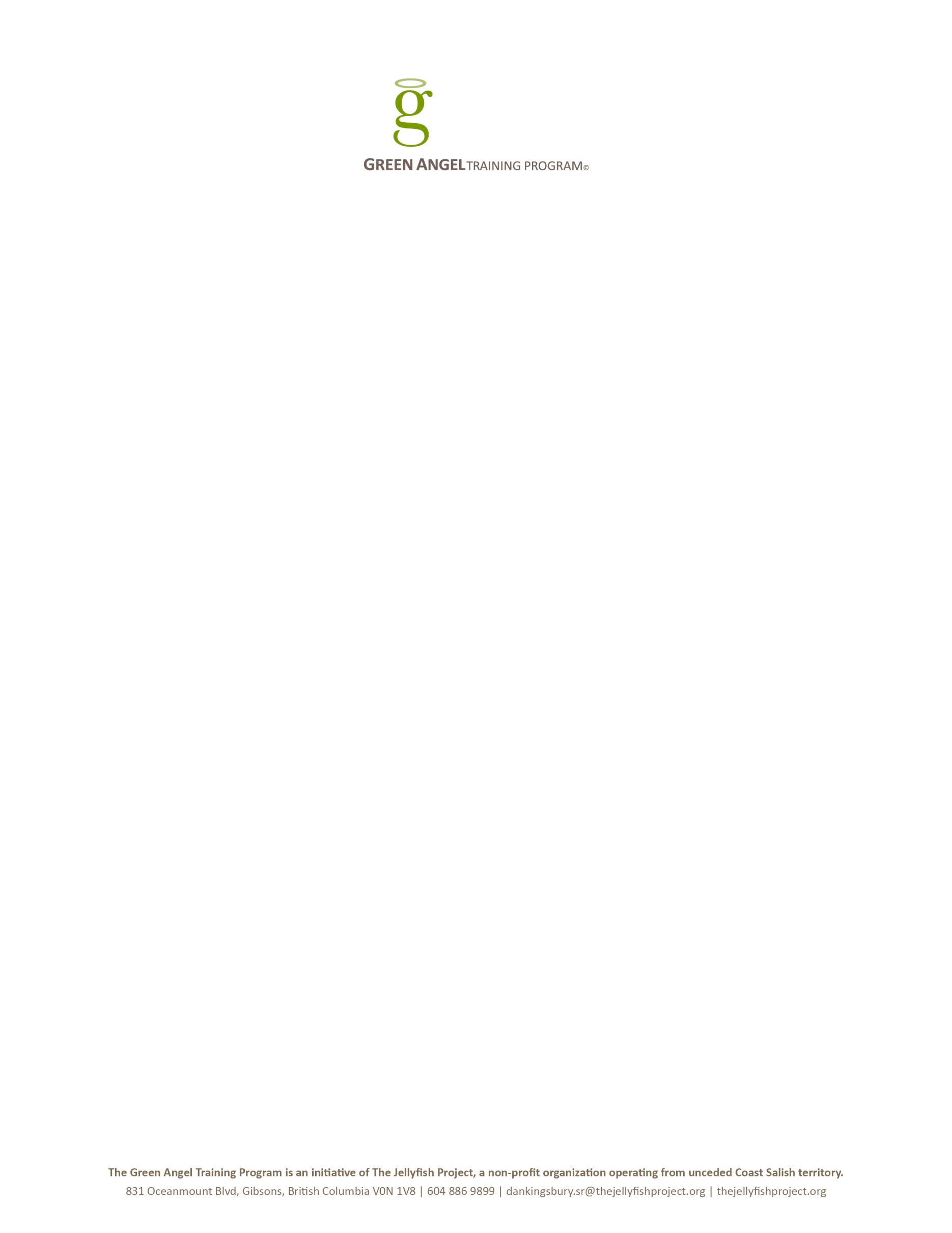 Your NameStreet Address Line 1Street Address Line 2DateRecipient NameTitleCompany NameStreet Address Line 1Street Address Line 2Dear :As we manage our lives from day to day, on occasion it seems prudent to seek consult about one thing or another – our health, our investments, etc. Often, the benefit gained from our advisors and consultants, doctors and nurses, is preventive, pragmatic and prescriptive and may well increase our awareness of certain risks or behaviours that do not contribute to our well-being or the well-being of our children.Recently, I completed the Green Angel Training Program and I now consider myself an eco-ambassador and mentor of the movement to become a ‘greener” society. My focus is to help rid our homes, schools and work environments of known toxins and carcinogens, all too commonly found in cleaning products, personal care products, and cosmetics. I have been trained to identify what’s unhealthy in the ingredients lists found on the products we are consuming; unhealthy not only for us, but especially for our children, who are the most vulnerable with their small body size and still developing organs. The two leading causes of poisoning for the population as a whole are common household items such as cleaning products and cosmetics.As a ‘green’ mentor, I can help you become informed by bringing a one-hour conversation to your kitchen table or staff room to discuss your “local” environment which is where you live, work, shop, go to school and recreate.  Topics discussed will be what you put into your mouth, from the toxic ingredients found in some toothpaste to both pesticides and pathogens consumed with unwashed vegetables; the air you breathe in your “local” environment such as air polluted from volatile organic compounds (VOCs), or lead and silica dust, or wood burning particulates. Your local environment might have polyvinylchloride (PVC) plastic floor tiles that small children crawl on, or toxic toys that, if manufactured prior to 2009, could be made from phthalates and/or bisphenol A (BPA).  The World Health Organization estimates that nearly one-quarter of the global disease burden (years lost to premature death, tens of thousands of hospital and emergency room visits, millions of days lost to illness and disability, and billions of dollars in health care costs) is attributable to environmental factors. Although we don’t have direct control of the environment outside of our homes and offices, we can choose to become informed consumers who value non-toxic alternatives and sustainable best practices. If you’re interested in furthering your awareness of this critical issue by learning more about healthy and sustainable options at your home, school or office, please contact me at:  [your contact information].Sincerely,